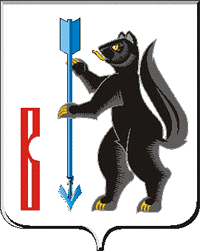 АДМИНИСТРАЦИЯГОРОДСКОГО ОКРУГА ВЕРХОТУРСКИЙП О С Т А Н О В Л Е Н И Еот 31.12.2015 г. № 1232г. Верхотурье  Об утверждении  Административного регламента предоставления муниципальной услуги «Прием заявлений и выдача документов об утверждении схемы расположения  земельного участка на кадастровом плане или кадастровой карте территории» 	В соответствии с Федеральным законом от 27.07.2010 N 210-ФЗ «Об организации предоставления государственных и муниципальных услуг», постановлением Правительства Российской Федерации от 16.05.2011г. № 373 «О разработке и утверждении административных регламентов исполнения государственных функций и административных регламентов предоставления государственных услуг», Решением Думы городского округа Верхотурский                 от 09.12.2015г. № 30 «О внесении изменений и дополнений в Перечень муниципальных услуг (функций), предоставляемых органами местного самоуправления и муниципальными учреждениями на территории городского округа Верхотурский, утвержденный Решением Думы городского округа Верхотурский от 11.12.2013г. № 78 «Об утверждении перечня муниципальных услуг (функций), предоставляемых органами местного самоуправления и муниципальными учреждениями на территории городского округа Верхотурский», Решением Думы городского округа Верхотурский  от 09.12.2015г. № 31 «О внесении изменений и дополнений в перечень муниципальных услуг, предоставляемых на территории городского округа Верхотурский через Государственное бюджетное учреждение Свердловской области «Многофункциональный центр предоставления государственных и муниципальных услуг» по принципу «одного окна», утвержденный Решением Думы городского округа Верхотурский от 11.12.2013г. № 79 «Об утверждении перечня муниципальных услуг, предоставляемых на территории городского округа Верхотурский через Государственное бюджетное учреждение Свердловской области «Многофункциональный центр предоставления государственных и муниципальных услуг» по принципу «одного окна», постановлением Администрации городского округа Верхотурский от 13.11.2012 N 1327 «О разработке и утверждении административных регламентов исполнения муниципальных функций и административных регламентов предоставления муниципальных услуг», руководствуясь ст. 26  Устава  городского округа Верхотурский, ПОСТАНОВЛЯЮ:1.Утвердить Административный регламент предоставления муниципальной услуги «Прием заявлений и выдача документов об утверждении схемы расположения  земельного участка на кадастровом плане или кадастровой карте территории», (прилагается).2. Опубликовать настоящее постановление в информационном бюллетене «Верхотурская неделя» и разместить на официальном сайте городского округа Верхотурский.3. Постановление главы Администрации городского округа Верхотурский от 21.12.2012 г. № 1553 «Об утверждении Административного регламента предоставления муниципальной услуги «Прием заявлений и выдача документов по согласованию проектов границ земельных участков (схем расположения земельных участков на кадастровом плане (карте) территории)» считать утратившим силу.4. Контроль исполнения настоящего постановления оставляю за собой.И.о. главы Администрациигородского округа Верхотурский		                                    А.В. ХрамцовУтвержденПостановлением Администрациигородского округа Верхотурскийот 31.12.2015 г. № 1232«Об утверждении  Административного регламента предоставления муниципальной услуги «Прием заявлений и выдача документов об утверждении  схемы расположения  земельного участка на кадастровом плане иликадастровой карте территории» АДМИНИСТРАТИВНЫЙ РЕГЛАМЕНТПРЕДОСТАВЛЕНИЯ МУНИЦИПАЛЬНОЙ УСЛУГИ"ПРИЕМ ЗАЯВЛЕНИЙ И ВЫДАЧА ДОКУМЕНТОВ ОБ УТВЕРЖДЕНИИ СХЕМЫ РАСПОЛОЖЕНИЯ ЗЕМЕЛЬНОГО УЧАСТКА НА КАДАСТРОВОМ ПЛАНЕ ИЛИКАДАСТРОВОЙ КАРТЕ ТЕРРИТОРИИ"Раздел I. ОБЩИЕ ПОЛОЖЕНИЯПРЕДМЕТ РЕГУЛИРОВАНИЯАДМИНИСТРАТИВНОГО РЕГЛАМЕНТА1. Административный регламент предоставления муниципальной услуги "Прием заявлений и выдача документов об утверждении схемы расположения земельного участка на кадастровом плане или кадастровой карте территории" (далее - Регламент) разработан в целях повышения качества предоставления и доступности муниципальной услуги, создания комфортных условий для участников отношений, возникающих в процессе предоставления муниципальной услуги, определяет сроки и последовательность выполнения административных процедур и административных действий в ходе предоставления муниципальной услуги.2. Схема расположения земельного участка или земельных участков на кадастровом плане или кадастровой карте соответствующей территории (далее - схема расположения земельного участка) представляет собой изображение границ образуемого земельного участка или образуемых земельных участков на кадастровом плане или кадастровой карте соответствующей территории. При этом в схеме расположения земельного участка указывается площадь каждого образуемого земельного участка и в случае, если предусматривается образование двух и более земельных участков, указываются их условные номера.Документом об утверждении схемы расположения земельного участка является постановление Администрации городского округа Верхотурский об утверждении схемы расположения земельного участка на кадастровом плане или кадастровой карте соответствующей территории.3. Подготовка схемы расположения земельного участка осуществляется в отношении земель и земельных участков, полномочиями по распоряжению которыми обладает Администрация городского округа Верхотурский, с учетом утвержденных документов территориального планирования, Правил землепользования и застройки городского округа Верхотурский, проектов планировки территорий, землеустроительной документации, положений об особо охраняемых природных территориях, наличия зон с особыми условиями использования территории, земельных участков общего пользования, территорий общего пользования; а также с учетом красных линий, местоположения границ земельных участков, местоположения зданий, сооружений (в том числе размещение которых предусмотрено государственными программами Российской Федерации, государственными программами субъекта Российской Федерации, адресными инвестиционными программами), объектов незавершенного строительства.4. Муниципальная услуга по приему заявлений и выдаче документов об утверждении схемы расположения земельного участка на кадастровом плане или кадастровой карте территории предоставляется в случаях необходимости образования земельного участка или земельных участков в соответствии с требованиями Земельного кодекса Российской Федерации:1) в целях образования земельного участка для предоставления без проведения торгов; 2) в целях образования земельного участка для проведения аукциона по продаже земельного участка или аукциона на право заключения договора аренды земельного участка;3) в целях образования земельного участка путем раздела земельного участка, находящегося в государственной или муниципальной собственности и предоставленного юридическому лицу на праве постоянного (бессрочного) пользования;4) в целях образования земельного участка путем раздела земельного участка, находящегося в государственной или муниципальной собственности и предоставленного гражданину или юридическому лицу на праве аренды или безвозмездного пользования;5) в целях образования земельного участка для последующего изъятия для государственных или муниципальных нужд;6) в целях образования земельного участка путем перераспределения земельных участков, находящихся в собственности граждан и предназначенных для ведения личного подсобного хозяйства, огородничества, садоводства, дачного хозяйства, индивидуального жилищного строительства, и земель и (или) земельных участков, находящихся в государственной или муниципальной собственностиПри этом подготовка схемы расположения земельных участков в целях, указанных в подпунктах 1,3,4,5  может быть обеспечена самим заявителем.Подготовка схемы расположения земельных участков в целях, указанных в подпункте 2 может быть обеспечена самим заявителем, за исключением случаев образования земельного участка из земель или земельных участков, расположенных в границах населенных пунктов.Подготовка схемы расположения земельных участков в целях, указанных в подпункте 6 обеспечивается гражданами, являющимися собственниками таких земельных участков. 5. Образование земельных участков из земель или земельных участков, находящихся в государственной или муниципальной собственности, допускается в соответствии с утвержденной схемой расположения земельного участка или земельных участков на кадастровом плане или кадастровой карте соответствующей территории при отсутствии утвержденного проекта межевания территории.Предоставление муниципальной услуги осуществляется в целях дальнейшего проведения кадастровых работ в отношении вновь образуемых земельных участков. КРУГ ЗАЯВИТЕЛЕЙ6. Получателями муниципальной услуги, предусмотренной настоящим Регламентом, являются физические или юридические лица, заинтересованные в утверждении схемы расположения земельного участка на кадастровом плане или кадастровой карте на территории городского округа Верхотурский, их представители, действующие по доверенности, оформленной в соответствии с Гражданским кодексом Российской Федерации (далее - заявители). ТРЕБОВАНИЯ К ПОРЯДКУ ИНФОРМИРОВАНИЯО ПРЕДОСТАВЛЕНИИ МУНИЦИПАЛЬНОЙ УСЛУГИ7. Информирование о порядке предоставления муниципальной услуги осуществляется в форме: 1) информационных материалов, размещаемых на стендах в местах непосредственного предоставления муниципальной услуги; 2) публикаций в средствах массовой информации; 3) информации, размещенной на официальном Интернет-сайте органа, предоставляющего муниципальную услугу; 4) консультирования заявителей; 5) информации, размещённой в федеральной государственной информационной системе «Единый портал государственных и муниципальных услуг (функций)» (далее – Единый портал государственных и муниципальных услуг) по электронному адресу http://www.gosuslugi.ru и региональной государственной информационной системе «Портал государственных и  муниципальных услуг (функций) Свердловской области» (далее – Региональный портал государственных и муниципальных услуг) по электронному адресу http://www.66.gosuslugi.ru, на сайте Государственного бюджетного учреждения Свердловской области «Многофункциональный центр предоставления государственных и муниципальных услуг» (далее – ГБУ СО «МФЦ») по электронному адресу http://www.mfc66.ru/; 6) информации, полученной в ГБУ СО «МФЦ». Телефон Единого контакт-центра ГБУ СО «МФЦ» 8-800-200-84-40 (звонок бесплатный).             8. Место нахождения органа, предоставляющего муниципальную услугу: 1) Местонахождение: г. Верхотурье, ул. Советская, 8. 2) Почтовый адрес:624380, Свердловская обл., г. Верхотурье, ул.Советская, 4. График работы: : ежедневно, кроме субботы и воскресенья, с 8.30 до 17.30, в пятницу с 8.30 до 16.30, обед с 12.00 до 13.003) адрес электронной почты: adm-verchotury@mail.ru, adm-vercharch@yandex.ru; 4) телефон специалиста, ответственного за предоставление муниципальной услуги (834389) 2-27-01;   5) адрес официального сайта органа, предоставляющего муниципальную услугу в сети "Интернет": www.adm-verhotury.ru.Информация о месте нахождения, графике работы, справочном телефоне, электронном адресе, порядке предоставления муниципальной услуги размещается на официальном сайте органа, предоставляющего муниципальную услугу, на сайте ГБУ СО «МФЦ».  9. На информационных стендах размещаются следующие информационные материалы: 1) образец заявления (приложение 1); 2) график работы специалистов, осуществляющих прием и консультирование заявителей по вопросам предоставления муниципальной услуги; 3) извлечения из законодательных и иных нормативных правовых актов, содержащих нормы, регулирующие деятельность по предоставлению муниципальной услуги. Раздел II. СТАНДАРТ ПРЕДОСТАВЛЕНИЯ УСЛУГИ НАИМЕНОВАНИЕ МУНИЦИПАЛЬНОЙ УСЛУГИ10. Предоставление муниципальной услуги «Прием заявлений и выдача документов об утверждении схемы расположения земельного участка на кадастровом плане или кадастровой карте территории» НАИМЕНОВАНИЕ ОРГАНА(СТРУКТУРНОГО ПОДРАЗДЕЛЕНИЯ), ПРЕДОСТАВЛЯЮЩЕГОМУНИЦИПАЛЬНУЮ УСЛУГУ11. Органом местного самоуправления городского округа Верхотурский, уполномоченным на предоставление муниципальной услуги, предусмотренной настоящим Регламентом, является администрация городского округа Верхотурский. Муниципальную услугу, предусмотренную настоящим Регламентом, от имени администрации городского округа Верхотурский предоставляет отдел архитектуры и градостроительства Администрации городского округа Верхотурский (далее - Отдел).12. Предоставление муниципальной услуги, предусмотренной настоящим Регламентом, осуществляется должностными лицами Отдела.       РЕЗУЛЬТАТ ПРЕДОСТАВЛЕНИЯ МУНИЦИПАЛЬНОЙ УСЛУГИ13. Результатом предоставления муниципальной услуги является принятие решения об утверждении или об отказе в утверждении схемы расположения земельного участка на кадастровом плане или кадастровой карте на территории городского округа Верхотурский.14. Заявителю выдаются следующие документы:1) постановление администрации городского округа Верхотурский;2) мотивированный отказ.  СРОК ПРЕДОСТАВЛЕНИЯ МУНИЦИПАЛЬНОЙ УСЛУГИ15. Общий срок предоставления муниципальной услуги составляет не более 30 дней с момента поступления заявления об утверждении схемы расположения земельного участка на кадастровом плане или кадастровой карте (далее - заявление об утверждении схемы расположения земельного участка) и документов, предусмотренных настоящим Регламентом.    ПЕРЕЧЕНЬ НОРМАТИВНЫХ ПРАВОВЫХ АКТОВ,РЕГУЛИРУЮЩИХ ОТНОШЕНИЯ, ВОЗНИКАЮЩИЕ В СВЯЗИС ПРЕДОСТАВЛЕНИЕМ МУНИЦИПАЛЬНОЙ УСЛУГИ16. Предоставление муниципальной услуги, предусмотренной настоящим регламентом, осуществляется в соответствии с:1) Конституцией Российской Федерации ("Российская газета", 1993, 25 декабря, N 237);2) Земельным кодексом Российской Федерации ("Собрание законодательства РФ", 29.10.2001, N 44, ст. 4147);3) Градостроительным кодексом Российской Федерации ("Российская газета", N 290, 30.12.2004);4) Федеральным законом от 21 июля 1997 года N 122-ФЗ "О государственной регистрации прав на недвижимое имущество и сделок с ним" ("Российская газета", N 145, 30.07.1997);5) Федеральным законом от 25 октября 2001 года N 137-ФЗ "О введении в действие Земельного кодекса Российской Федерации" ("Российская газета", N 211-212, 30.10.2001);6) Федеральным законом от 21 декабря 2001 года N 178-ФЗ "О приватизации государственного и муниципального имущества" ("Российская газета", N 16, 26.01.2002);7) Федеральным законом от 29 декабря 2004 года N 191-ФЗ "О введении в действие Градостроительного кодекса Российской Федерации" ("Российская газета", N 290, 30.12.2004);8) Федеральным законом от 24 июля 2007 года N 221-ФЗ "О государственном кадастре недвижимости" ("Российская газета", N 165, 01.08.2007);9) Федеральным законом от 06.10.2003 N 131-ФЗ "Об общих принципах организации местного самоуправления в Российской Федерации" ("Российская газета", N 202, 08.10.2003);10) Федеральным законом от 27.07.2010 N 210-ФЗ "Об организации предоставления государственных и муниципальных услуг" ("Российская газета", 30.07.2010);11) Приказом Минэкономразвития России от 01.09.2014 N 540 "Об утверждении классификаторов видов разрешенного использования земельных участков" ("Российская газета", N 217, 24.09.2014);12) Приказом Минэкономразвития России от 27.11.2014 N 762 "Об утверждении требований к подготовке схемы расположения земельного участка или земельных участков на кадастровом плане территории и формату схемы расположения земельного участка или земельных участков на кадастровом плане территории при подготовке схемы расположения земельного участка или земельных участков на кадастровом плане территории в форме электронного документа, формы схемы расположения земельного участка или земельных участков на кадастровом плане территории, подготовка которой осуществляется в форме документа на бумажном носителе" (Официальный интернет-портал правовой информации http://www.pravo.gov.ru, 18.02.2015);13) Законом Свердловской области от 07.07.2004 N 18-ОЗ "Об особенностях регулирования земельных отношений на территории Свердловской области" ("Областная газета", N 181-182, 07.07.2004);14) Уставом городского округа  Верхотурский, утвержденный Решением Уездного Совета МО Верхотурский уезд от 23.07.2005 № 33 («Новая жизнь» № 33 от 19.08.2005 г.); 15) Решение Думы городского округа Верхотурский № 90 от 26.12.2012 г. «Об утверждении Генерального плана городского округа Верхотурский применительно к территории вне границ населенных пунктов,  к историческому поселению «г. Верхотурье» (официальный сайт городского округа Верхотурский: в сети "Интернет": www.adm-verhotury.ru.); 16) Решение Думы городского округа Верхотурский № 36 от 07.08.2013 г. «Об утверждении Генерального плана городского округа Верхотурский применительно к сельским населенным пунктам» (официальный сайт городского округа Верхотурский: в сети "Интернет": www.adm-verhotury.ru.); 17) Решение Думы городского округа Верхотурский № 6 от 26.02.2014 г. «Об утверждении Генерального плана городского округа Верхотурский применительно к сельским населенным пунктам» (официальный сайт городского округа Верхотурский: в сети "Интернет": www.adm-verhotury.ru.);	 18) Решение Думы городского округа Верхотурский № 66 от 27.11.2013 г. «О внесении изменений в Правила землепользования и застройки                                  г. Верхотурье, утвержденные решением Думы городского округа Верхотурский № 39 от 10.07.2010 г. ("Верхотурская неделя", N 24-28, 16.07.2010, официальный сайт городского округа Верхотурский: в сети "Интернет": www.adm-verhotury.ru.).ПЕРЕЧЕНЬ ДОКУМЕНТОВ, НЕОБХОДИМЫХДЛЯ ПРЕДОСТАВЛЕНИЯ МУНИЦИПАЛЬНЫХ УСЛУГ17. Перечень документов, необходимых в соответствии с нормативными правовыми актами для предоставления муниципальной услуги, подлежащих представлению заявителем:1) заявление (приложение № 1 к настоящему регламенту);2) документ, удостоверяющий личность заявителя;3) копия документа, удостоверяющего права (полномочия) представителя физического или юридического лица, если с заявлением обращается представитель заявителя (заявителей).По своему желанию заявитель дополнительно может представить иные документы, которые, по его мнению, имеют значение для получения муниципальной услуги.В случае если заявление о предоставлении муниципальной услуги, предусмотренной настоящим Регламентом, подается в форме электронного документа (в том числе с использованием Единого портала государственных и муниципальных услуг (функций) или Портала государственных или муниципальных услуг (функций) Свердловской области), прилагаемые к заявлению документы могут быть также поданы в форме электронных документов. Заявление, подаваемое в форме электронного документа, и прилагаемые к нему документы, подаваемые в форме электронных документов, подписываются электронной подписью в соответствии с требованиями Федерального закона от 6 апреля 2011 года N 63-ФЗ "Об электронной подписи" и требованиями Федерального закона от 27 июля 2010 года N 210-ФЗ "Об организации предоставления государственных и муниципальных услуг". ПЕРЕЧЕНЬ ДОКУМЕНТОВ, НЕОБХОДИМЫХВ СООТВЕТСТВИИ С НОРМАТИВНЫМИ ПРАВОВЫМИ АКТАМИДЛЯ ПРЕДОСТАВЛЕНИЯ МУНИЦИПАЛЬНОЙ УСЛУГИ, КОТОРЫЕНАХОДЯТСЯ В РАСПОРЯЖЕНИИ ГОСУДАРСТВЕННЫХ ОРГАНОВ,ОРГАНОВ МЕСТНОГО САМОУПРАВЛЕНИЯ И ИНЫХ ОРГАНОВ,УЧАСТВУЮЩИХ В ПРЕДОСТАВЛЕНИИ ГОСУДАРСТВЕННЫХИЛИ МУНИЦИПАЛЬНЫХ УСЛУГ, И КОТОРЫЕЗАЯВИТЕЛЬ ВПРАВЕ ПРЕДСТАВИТЬ18. Исчерпывающий перечень документов, необходимых в соответствии с нормативными правовыми актами для предоставления муниципальной услуги, которые находятся в распоряжении государственных органов, органов местного самоуправления и иных органов, участвующих в предоставлении государственных услуг, и которые заявитель вправе представить:1) копия свидетельства о государственной регистрации физического лица в качестве индивидуального предпринимателя (для индивидуальных предпринимателей), копия свидетельства о государственной регистрации юридического лица (для юридических лиц) или выписка из государственных реестров о юридическом лице или индивидуальном предпринимателе, являющемся заявителем;2) выписка из ЕГРП о зарегистрированных правах на земельный участок или уведомление об отсутствии в ЕГРП запрашиваемых сведений о зарегистрированных правах на земельный участок;3) выписка из ЕГРП о зарегистрированных правах на объекты недвижимого имущества или уведомление об отсутствии в ЕГРП запрашиваемых сведений о зарегистрированных правах на здания, строения, сооружения;4) кадастровая выписка о земельном участке;5) схема расположения земельного участка, подготовленная заинтересованными в представлении муниципальной услуги лицами, в соответствии с требованиями статьи 11.10 Земельного кодекса, кроме случаев образования земельных участков для проведения аукциона по продаже земельного участка или аукционов на право заключения договоров аренды земельных участков;6) кадастровый паспорт на земельный участок, в случае обращения собственника помещения, в здании, сооружении, расположенного на испрашиваемом земельном участке.Указанные документы могут быть получены без участия заявителя в ходе межведомственного информационного взаимодействия. Заявитель вправе по собственной инициативе представить эти документы.Непредставление заявителем указанных документов, не является основанием для отказа заявителю в предоставлении муниципальной услуги.  ЗАПРЕТ ТРЕБОВАТЬ ОТ ЗАЯВИТЕЛЯ ПРЕДСТАВЛЕНИЯДОКУМЕНТОВ И ИНФОРМАЦИИ ИЛИ ОСУЩЕСТВЛЕНИЯ ДЕЙСТВИЙ,ПРЕДСТАВЛЕНИЕ ИЛИ ОСУЩЕСТВЛЕНИЕ КОТОРЫХ НЕ ПРЕДУСМОТРЕНО НОРМАТИВНЫМИ ПРАВОВЫМИ АКТАМИ, МУНИЦИПАЛЬНЫМИ НОРМАТИВНЫМИ ПРАВОВЫМИ АКТАМИ, РЕГУЛИРУЮЩИМИ ОТНОШЕНИЯ, ВОЗНИКАЮЩИЕ В СВЯЗИ С ПРЕДОСТАВЛЕНИЕМ МУНИЦИПАЛЬНОЙ УСЛУГИ19. При предоставлении муниципальной услуги, предусмотренной настоящим Регламентом, запрещается требовать от заявителя:1) представления документов и информации или осуществления действий, представление или осуществление которых не предусмотрено нормативными правовыми актами, муниципальными нормативными правовыми актами, регулирующими отношения, возникающие в связи с предоставлением муниципальной услуги, в том числе настоящим Регламентом;2) представления документов и информации, которые в соответствии с нормативными правовыми актами Российской Федерации, нормативными правовыми актами Свердловской области и муниципальными нормативными правовыми актами городского округа Верхотурский находятся в распоряжении органов, предоставляющих муниципальную услугу, иных органов местного самоуправления, государственных органов и (или) подведомственных органам местного самоуправления и государственным органам организаций, участвующих в предоставлении государственных или муниципальных услуг, за исключением документов, указанных в части 6 статьи 7 Федерального закона "Об организации предоставления государственных и муниципальных услуг".Согласно пункту 19 статьи 11.10 Земельного кодекса Российской Федерации, не допускается требовать от заявителя совершения процедуры согласования схемы расположения земельного участка.ПЕРЕЧЕНЬ ОСНОВАНИЙ ДЛЯ ОТКАЗА В ПРИЕМЕДОКУМЕНТОВ, НЕОБХОДИМЫХ ДЛЯ ПРЕДОСТАВЛЕНИЯМУНИЦИПАЛЬНОЙ УСЛУГИ20. Основанием для отказа в приеме документов, необходимых для предоставления муниципальной услуги, является непредставление Заявителем необходимых документов, указанных в пункте 17 настоящего Регламента.      ИСЧЕРПЫВАЮЩИЙ ПЕРЕЧЕНЬ ОСНОВАНИЙОТКАЗА В ПРЕДОСТАВЛЕНИИ МУНИЦИПАЛЬНОЙ УСЛУГИ21. В предоставлении муниципальной услуги может быть отказано по следующим основаниям:1) непредставление документов, предусмотренных пунктом 17 настоящего Административного регламента;2) обращение лица, полномочия которого по подписанию и подаче заявления не подтверждены доверенностью либо иными документами;3) несоответствие схемы расположения земельного участка требованиям к порядку ее подготовки, форме и формату, установленным Приказом Минэкономразвития России N 762 от 27.11.2014 (в случае предоставления схемы расположения земельного участка, подготовленной заявителем);4) полное или частичное совпадение местоположения земельного участка, образование которого предусмотрено схемой его расположения, с местоположением земельного участка, образуемого в соответствии с ранее принятым решением об утверждении схемы расположения земельного участка, срок действия которого не истек;5) обращение с заявлением о предоставлении муниципальной услуги по основаниям, не предусмотренным в соответствии с пунктом 6 настоящего Административного регламента, либо обращение с заявлением лица, не являющегося правообладателем (его законным или уполномоченным представителем) земельного участка, в отношении которого подано заявление о предоставлении муниципальной услуги;6) разработка схемы расположения земельного участка с нарушением требований к образуемым земельным участкам, предусмотренных статьей 11.9 Земельного кодекса Российской Федерации:граница земельного участка пересекает границы  городского округа Верхотурский;образование земельного участка приводит к невозможности разрешенного использования расположенных на таком земельном участке объектов недвижимости;в результате раздела земельного участка сохраняемые в отношении образуемых земельных участков обременения (ограничения) не позволяют использовать указанные земельные участки в соответствии с разрешенным использованием;образование земельного участка приводит к вклиниванию, вкрапливанию, изломанности границ, чересполосице, невозможности размещения объектов недвижимости и другим препятствующим рациональному использованию и охране земель недостаткам, а также нарушает требования, установленные Земельным кодексом Российской Федерации и другими законами Российской Федерации;границы образуемого земельного участка пересекают границы территориальных зон, лесничеств, лесопарков, за исключением земельного участка, образуемого для проведения работ по геологическому изучению недр, разработки месторождений полезных ископаемых, размещения линейных объектов, гидротехнических сооружений, а также водохранилищ, иных искусственных водных объектов;7) несоответствие схемы расположения земельного участка утвержденному проекту планировки территории, землеустроительной документации, положению об особо охраняемой природной территории;8) расположение земельного участка, образование которого предусмотрено схемой расположения земельного участка, в границах территории, для которой утвержден проект межевания территории.   ПЕРЕЧЕНЬ УСЛУГ, КОТОРЫЕ ЯВЛЯЮТСЯ НЕОБХОДИМЫМИИ ОБЯЗАТЕЛЬНЫМИ ДЛЯ ПРЕДОСТАВЛЕНИЯ МУНИЦИПАЛЬНОЙ УСЛУГИ, В ТОМ ЧИСЛЕ СВЕДЕНИЯ О ДОКУМЕНТЕ (ДОКУМЕНТАХ),ВЫДАВАЕМОМ (ВЫДАВАЕМЫХ) ОРГАНИЗАЦИЯМИ, УЧАСТВУЮЩИМИ В ПРЕДОСТАВЛЕНИИ МУНИЦИПАЛЬНОЙ УСЛУГИ22. Предоставление услуг, которые являются необходимыми и обязательными для предоставления муниципальной услуги, предусмотренной настоящим Регламентом, не требуется.  ПОРЯДОК, РАЗМЕР И ОСНОВАНИЯ ВЗИМАНИЯГОСУДАРСТВЕННОЙ ПОШЛИНЫ ИЛИ ИНОЙ ПЛАТЫ, ВЗИМАЕМОЙЗА ПРЕДОСТАВЛЕНИЕ МУНИЦИПАЛЬНОЙ УСЛУГИ23. Государственная пошлина или иная плата за предоставление муниципальной услуги, предусмотренной настоящим Регламентом, с заявителя не взимается.ПОРЯДОК, РАЗМЕР И ОСНОВАНИЯ ВЗИМАНИЯПЛАТЫ ЗА ПРЕДОСТАВЛЕНИЕ УСЛУГ, КОТОРЫЕ ЯВЛЯЮТСЯНЕОБХОДИМЫМИ И ОБЯЗАТЕЛЬНЫМИ ДЛЯ ПРЕДОСТАВЛЕНИЯМУНИЦИПАЛЬНОЙ УСЛУГИ24. Плата за предоставление услуг, которые являются необходимыми и обязательными для предоставления муниципальной услуги, предусмотренной настоящим Регламентом, с заявителя не взимается.. СРОК ОЖИДАНИЯ В ОЧЕРЕДИ ПРИ ПОДАЧЕ ЗАПРОСАО ПРЕДОСТАВЛЕНИИ МУНИЦИПАЛЬНОЙ УСЛУГИ И ПРИ ПОЛУЧЕНИИРЕЗУЛЬТАТА ПРЕДОСТАВЛЕНИЯ УСЛУГИ25. Максимальный срок ожидания в очереди при подаче запроса о предоставлении муниципальной услуги и при получении результата предоставления муниципальной услуги составляет 15 минут.СРОК И ПОРЯДОК РЕГИСТРАЦИИ ЗАПРОСАЗАЯВИТЕЛЯ О ПРЕДОСТАВЛЕНИИ МУНИЦИПАЛЬНОЙ УСЛУГИ26. Срок регистрации запроса заявителя (заявления) о предоставлении муниципальной услуги, предусмотренной настоящим Регламентом, - в течение одного рабочего дня (дня фактического поступления обращения (заявления) в Отдел).   ТРЕБОВАНИЯ К ПОМЕЩЕНИЯМ, В КОТОРЫХПРЕДОСТАВЛЯЕТСЯ МУНИЦИПАЛЬНАЯ УСЛУГА27. Места предоставления муниципальной услуги должны отвечать следующим требованиям.Места ожидания должны соответствовать комфортным условиям для заинтересованных лиц и оптимальным условиям работы специалистов, в том числе необходимо наличие доступных мест общего пользования (туалетов). Места ожидания должны быть оборудованы стульями, кресельными секциями или скамьями (банкетками).Места для заполнения документов оборудуются стульями, столами (стойками) и обеспечиваются писчей бумагой и канцелярскими принадлежностями в количестве, достаточном для оформления документов. Рабочие места должностных лиц, предоставляющих муниципальную услугу, оборудуются компьютерами и оргтехникой, позволяющими своевременно и в полном объеме получать справочную информацию по вопросам предоставления муниципальной услуги и организовать предоставление муниципальной услуги в полном объеме.Помещения для должностных лиц, предоставляющих муниципальную услугу и местах ожидания и приема граждан должны соответствовать требованиям к обеспечению условий доступности для инвалидов в соответствии с законодательством Российской Федерации о социальной защите инвалидов. 28. Визуальная, текстовая информация о порядке предоставления муниципальной услуги размещается на информационном стенде в местах предоставления муниципальной услуги, а также на Едином и Региональном порталах государственных и муниципальных услуг, на официальном сайте Администрации городского округа Верхотурский и сайте ГБУ СО «МФЦ». Оформление визуальной, текстовой информации о порядке предоставления муниципальной услуги должно соответствовать оптимальному зрительному восприятию этой информации заявителями. ПОКАЗАТЕЛИ ДОСТУПНОСТИИ КАЧЕСТВА МУНИЦИПАЛЬНОЙ УСЛУГИ29. Показателями доступности муниципальной услуги являются:– информированность заявителя о получении муниципальной услуги (содержание, порядок и условия ее получения);– количество взаимодействий заявителя с должностными лицами при предоставлении муниципальной услуги – два, продолжительностью не более 10 минут;– комфортность ожидания муниципальной услуги (оснащенные места ожидания, санитарно-гигиенические условия помещения (освещенность, просторность, отопление), эстетическое оформление);– комфортность получения муниципальной услуги (техническая оснащенность, санитарно-гигиенические условия помещения (освещенность, просторность, отопление), эстетическое оформление, комфортность организации процесса (отношение специалистов отдела к заявителю: вежливость, тактичность);– возможность получения информации о ходе предоставления государственной услуги;– бесплатность получения муниципальной услуги;– транспортная и пешеходная доступность;– режим работы Отдела;– предоставление муниципальной услуги в электронном виде;– возможность обжалования действий (бездействия) и решений, осуществляемых и принятых в ходе предоставления муниципальной услуги 
в досудебном и в судебном порядке.Показателями качества муниципальной услуги являются:– оперативность предоставления муниципальной услуги (соответствие стандарту времени, затраченного на подготовку необходимых документов, ожидание предоставления муниципальной услуги, непосредственное получение муниципальной услуги);– точность обработки данных, правильность оформления документов;– компетентность специалистов, осуществляющих предоставление муниципальной услуги (профессиональная грамотность);– количество обоснованных жалоб.ИНЫЕ ТРЕБОВАНИЯ К ПРЕДОСТАВЛЕНИЮМУНИЦИПАЛЬНОЙ УСЛУГИ30. Требования к расположению, помещениям, оборудованию и порядку работы ГБУ СО «МФЦ» определяются пунктами 6-22 Правил организации деятельности многофункциональных центров предоставления государственных и муниципальных услуг, утверждённых постановлением Правительства Российской Федерации от 22.12.2012 № 1376 «Об утверждении Правил организации деятельности многофункциональных центров предоставления государственных и муниципальных услуг».Раздел III. СОСТАВ, ПОСЛЕДОВАТЕЛЬНОСТЬ И СРОКИ ВЫПОЛНЕНИЯАДМИНИСТРАТИВНЫХ ПРОЦЕДУР, ТРЕБОВАНИЯ К ПОРЯДКУИХ ВЫПОЛНЕНИЯ, В ТОМ ЧИСЛЕ ОСОБЕННОСТИ ВЫПОЛНЕНИЯАДМИНИСТРАТИВНЫХ ПРОЦЕДУР В ЭЛЕКТРОННОЙ ФОРМЕ,ОСОБЕННОСТИ ВЫПОЛНЕНИЯ АДМИНИСТРАТИВНЫХ ПРОЦЕДУРВ МНОГОФУНКЦИОНАЛЬНЫХ ЦЕНТРАХСОСТАВ И ПОСЛЕДОВАТЕЛЬНОСТЬ ВЫПОЛНЕНИЯАДМИНИСТРАТИВНЫХ ПРОЦЕДУР ПРИ ПРЕДОСТАВЛЕНИИМУНИЦИПАЛЬНОЙ УСЛУГИ31. Предоставление муниципальной услуги включает в себя следующие административные процедуры:1) прием и регистрация поступивших обращений (заявлений);2) рассмотрение представленных обращений;3) принятие решения:а) о предоставлении муниципальной услуги;б) об оформлении обоснованного отказа в предоставлении муниципальной услуги;4) подготовка  проекта постановления Администрации городского округа Верхотурский об утверждении схемы расположения земельного участка при предоставлении муниципальной услуги;Максимальное время, затраченное на выполнение всех административных процедур, не должно превышать 30 дней.32. Блок-схема осуществления административных процедур при письменном обращении заявителя приведена в приложении N 2 к Регламенту.ПРИЕМ И РЕГИСТРАЦИЯПОСТУПИВШИХ ОБРАЩЕНИЙ (ЗАЯВЛЕНИЙ)33. Основанием для начала процедуры предоставления муниципальной услуги является получение Отделом заявления об утверждении схемы расположения земельного участка, в том числе в форме электронного документа.При личной сдаче обращения заявителем сотрудником Отдела, ответственным за прием и выдачу документов, осуществляется проверка представленного заявления и документов.В случае обнаружения несоответствия представленного заявления и документов предъявляемым требованиям сотрудник Отдела, ответственный за прием и выдачу документов, возвращает запрос заявителю с объяснением о выявленном несоответствии.Сотрудник Отдела, ответственный за прием и выдачу документов1) проверяет документы согласно представленной описи;2) регистрирует в установленном порядке заявление;3) ставит на экземпляр заявления отметку с номером и датой регистрации;4) передает заявление и представленные документы для рассмотрения начальнику Отдела, а в случае его отсутствия - лицу, исполняющему его обязанности;Прием письменного обращения и его регистрация в Отделе, а также доведение обращения до специалиста, ответственного за обработку заявления, осуществляется в порядке общего делопроизводства. РАССМОТРЕНИЕ ПРЕДСТАВЛЕННЫХ ОБРАЩЕНИЙ34. Специалист Отдела проверяет заявление и представленные документы на полноту и правильность их оформления, а также на соответствие требованиям, установленным действующим законодательством и настоящим Регламентом.35. В случае установления факта отсутствия документов, необходимых для предоставления муниципальной услуги, предусмотренной настоящим Регламентом, обязанность по представлению которых не возложена настоящим Регламентом на заявителя, специалист Отдела запрашивает указанные документы в порядке межведомственного информационного взаимодействия.    ПРИНЯТИЕ РЕШЕНИЙ О ПРЕДОСТАВЛЕНИИ ИЛИ ОБ ОТКАЗЕВ ПРЕДОСТАВЛЕНИИ МУНИЦИПАЛЬНОЙ УСЛУГИ, ПОДГОТОВКА СХЕМЫ РАСПОЛОЖЕНИЯ ЗЕМЕЛЬНОГО УЧАСТКА И ПРОЕКТА ПОСТАНОВЛЕНИЯ АДМИНИСТРАЦИИ ГОРОДСКОГО ОКРУГА ВЕРХОТУРСКИЙ ОБ УТВЕРЖДЕНИИ СХЕМЫ РАСПОЛОЖЕНИЯ ЗЕМЕЛЬНОГО УЧАСТКА ПРИ ПРЕДОСТАВЛЕНИИ МУНИЦИПАЛЬНОЙ УСЛУГИ36. Специалист Отдела:1) проводит проверку заявления и прилагаемых к нему документов на соответствие требованиям действующего законодательства и настоящего Регламента;2) в случае соответствия заявления и прилагаемых к нему документов осуществляет  проекта постановления Администрации  городского округа Верхотурский об утверждении схемы расположения земельного участка на кадастровом плане или кадастровой карте (далее - постановление);3) в случае выявления несоответствия представленных или поступивших по почте документов требованиям, установленным действующим законодательством и настоящим Регламентом, не позднее чем в тридцатидневный срок со дня поступления заявления со всеми документами, в адрес заявителя направляется письменное сообщение, в котором указывается конкретная причина невозможности рассмотрения поступившего заявления или предложение о предоставлении недостающих документов либо недостающей информации с установлением конкретного срока их предоставления.37. Проект постановления либо отказ в предоставлении муниципальной услуги поступает для подписания Главе администрации городского округа Верхотурский.38. После подписания Главой администрации городского округа Верхотурский отказ в предоставлении муниципальной услуги направляется заявителю по почте.В случае предоставления муниципальной услуги, предусмотренной настоящим Регламентом, в электронной форме (в том числе с использованием Единого портала государственных и муниципальных услуг (функций) или Портала государственных или муниципальных услуг (функций) Свердловской области), информация о принятом решении может быть направлена заявителю в электронной форме (в том числе с использованием Единого портала государственных и муниципальных услуг (функций) или Портала государственных или муниципальных услуг (функций) Свердловской области).ВЫДАЧА РЕШЕНИЯ ОБ УТВЕРЖДЕНИИ СХЕМЫРАСПОЛОЖЕНИЯ ЗЕМЕЛЬНОГО УЧАСТКА НА КАДАСТРОВОМ ПЛАНЕИЛИ КАДАСТРОВОЙ КАРТЕ39. Сотрудник Отдела, ответственный за прием и выдачу документов, устанавливает личность заявителя, в том числе проверяет документ, удостоверяющий личность.Удостоверяется, что получатель постановления об утверждении схемы расположения земельного участка на кадастровом плане или кадастровой карте является именно тем лицом, на чье имя оно оформлено, либо лицом, на кого надлежащим образом оформлена доверенность на получение такого постановления.Специалист предлагает получателю постановления:1) проверить правильность внесенных в постановление сведений. При обнаружении неверно внесенных сведений оформляется заявление о внесении изменений в постановление;2) предлагает получателю постановления расписаться в журнале выдачи постановлений;3) передает получателю постановления необходимое количество экземпляров.Раздел IV. ФОРМЫ КОНТРОЛЯЗА ИСПОЛНЕНИЕМ АДМИНИСТРАТИВНОГО РЕГЛАМЕНТАПОРЯДОК ОСУЩЕСТВЛЕНИЯ ТЕКУЩЕГО КОНТРОЛЯ ЗА СОБЛЮДЕНИЕМ И ИСПОЛНЕНИЕМ ДОЛЖНОСТНЫМИ ЛИЦАМИ ПОЛОЖЕНИЙ НАСТОЯЩЕГО РЕГЛАМЕНТА И ИНЫХ НОРМАТИВНЫХ ПРАВОВЫХ АКТОВ, УСТАНАВЛИВАЮЩИХ ТРЕБОВАНИЯ К ПРЕДОСТАВЛЕНИЮ МУНИЦИПАЛЬНОЙ УСЛУГИ, А ТАКЖЕ ЗА ПРИНЯТИЕМ ИМИ РЕШЕНИЙ40. Текущий контроль за соблюдением последовательности действий, определенных административными процедурами по предоставлению муниципальной услуги, осуществляется должностными лицами Администрации городского округа Верхотурский, ответственными за организацию работы по предоставлению муниципальной услуги. Текущий контроль за соблюдением специалистами ГБУ СО «МФЦ» последовательности действий, определенных административными процедурами, осуществляется руководителем соответствующего структурного подразделения ГБУ СО «МФЦ». 41. Перечень должностных лиц, осуществляющих текущий контроль, устанавливается актами главы Администрации городского округа Верхотурский, положениями о структурных подразделениях, должностными регламентами. 42. Текущий контроль осуществляется при визировании, согласовании и подписании документов, оформляемых в процессе предоставления муниципальной услуги. ПОРЯДОК И ПЕРИОДИЧНОСТЬ ОСУЩЕСТВЛЕНИЯ ПЛАНОВЫХ И ВНЕПЛАНОВЫХ ПРОВЕРОК ПОЛНОТЫ И КАЧЕСТВА ПРЕДОСТАВЛЕНИЯ МУНИЦИПАЛЬНОЙ УСЛУГИ43. Контроль за полнотой и качеством предоставления муниципальной услуги осуществляется в форме плановых и внеплановых проверок. Проверки проводятся с целью выявления и устранения нарушений прав и законных интересов заявителей, рассмотрения, принятия решений и подготовки ответов на обращения заявителей, содержащих жалобы на решения, действия (бездействие) должностных лиц. 44. Периодичность проведения проверок может носить плановый характер (осуществляться на основании полугодовых или годовых планов работы) и внеплановый характер (по конкретному обращению получателя муниципальной услуги на основании акта Администрации городского округа Верхотурский). 45. По результатам проведенных проверок в случае выявления фактов нарушения прав и законных интересов заявителей осуществляется привлечение виновных лиц к ответственности в соответствии с законодательством Российской Федерации. ОТВЕТСТВЕННОСТЬ ДОЛЖНОСТНЫХ ЛИЦ ЗА РЕШЕНИЯ И ДЕЙСТВИЯ (БЕЗДЕЙСТВИЕ), ПРИНИМАЕМЫЕ (ОСУЩЕСТВЛЯЕМЫЕ) В ХОДЕ ПРЕДОСТАВЛЕНИЯ МУНИЦИПАЛЬНОЙ УСЛУГИ46. Должностное лицо, ответственное за прием и регистрацию представленных документов, несет персональную ответственность за соблюдение сроков и порядка приема и регистрации указанных документов. 47. Должностное лицо, ответственное за предоставление муниципальной услуги, несет персональную ответственность за данные действия. 48. Должностное лицо, ответственное за выдачу документов, являющихся результатом предоставления муниципальной услуги, несет персональную ответственность за соблюдение сроков и порядка выдачи указанных документов. 49. Персональная ответственность должностных лиц Администрации городского округа Верхотурский определяется в соответствии с их должностными регламентами и законодательством Российской Федерации. ТРЕБОВАНИЯ К ПОРЯДКУ И ФОРМАМ КОНТРОЛЯ ЗА ПРЕДОСТАВЛЕНИЕМ МУНИЦИПАЛЬНОЙ УСЛУГИ, В ТОМ ЧИСЛЕ СО СТОРОНЫ ГРАЖДАН, ИХ ОБЪЕДИНЕНИЙ И ОРГАНИЗАЦИЙ50. Контроль за предоставлением муниципальной услуги со стороны должностных лиц Администрации городского округа Верхотурский должен быть постоянным, всесторонним и объективным. 51. Граждане, их объединения и организации вправе получать информацию о соблюдении положений настоящего регламента, сроках исполнения административных процедур в ходе рассмотрения их заявлений путем устных (по телефону) или письменных (в электронном виде) обращений. Раздел 5  ДОСУДЕБНЫЙ (ВНЕСУДЕБНЫЙ) ПОРЯДОК ОБЖАЛОВАНИЯ РЕШЕНИЙ И ДЕЙСТВИЙ (БЕЗДЕЙСТВИЯ) АДМИНИСТРАЦИИ МУНИЦИПАЛЬНОГО ОБРАЗОВАНИЯ, А ТАКЖЕ ЕЁ ДОЛЖНОСТНЫХ ЛИЦ  ИНФОРМАЦИЯ ДЛЯ ЗАЯВИТЕЛЯ О ЕГО ПРАВЕ ПОДАТЬ ЖАЛОБУ НА РЕШЕНИЯ И (ИЛИ) ДЕЙСТВИЯ (БЕЗДЕЙСТВИЕ) АДМИНИСТРАЦИИ ГОРОДСКОГО ОКРУГА ВЕРХОТУРСКИЙ И ЕЕ ДОЛЖНОСТНЫХ ЛИЦ52. Заявитель вправе обжаловать решения и действия (бездействие) Администрации городского округа Верхотурский и ее должностных лиц, а также ГБУ СО «МФЦ» и его специалистов, принятые или осуществленные в ходе предоставления муниципальной услуги. ПРЕДМЕТ ЖАЛОБЫ53. Предметом жалобы является нарушение порядка предоставления муниципальной услуги, выразившееся в неправомерных решениях и действиях (бездействии) Администрации городского округа Верхотурский, ее должностных лиц, муниципальных гражданских служащих (специалистов), предоставляющих муниципальную услугу, при предоставлении муниципальной услуги. Заявитель может обратиться с жалобой, в том числе, в следующих случаях: 1) нарушение срока регистрации запроса заявителя о предоставлении муниципальной услуги; 2) нарушение срока предоставления муниципальной услуги; 3) требование у заявителя документов, не предусмотренных пунктом 17 Регламента; 4) отказ в предоставлении муниципальной услуги; 5) затребование с заявителя при предоставлении муниципальной услуги платы; 6) отказ Администрации городского округа Верхотурский или ее должностного лица в исправлении допущенных опечаток и ошибок в выданном градостроительном плане земельного участка либо нарушение установленного срока таких исправлений. ОРГАН МЕСТНОГО САМОУПРАВЛЕНИЯ И УПОЛНОМОЧЕННЫЕ НА РАССМОТРЕНИЕ ЖАЛОБЫ ДОЛЖНОСТНЫЕ ЛИЦА, КОТОРЫМ МОЖЕТ БЫТЬ НАПРАВЛЕНА ЖАЛОБА54. Жалоба на решения или действия (бездействие) Администрации городского округа Верхотурский ее должностных лиц подается в адрес Администрации городского округа Верхотурский – главе Администрации городского округа Верхотурский. 55. Жалобы при предоставлении муниципальной услуги на базе ГБУ СО «МФЦ» могут подаваться заявителями в ГБУ СО «МФЦ», что не лишает их права подать жалобу в Администрацию городского округа Верхотурский. ГБУ СО «МФЦ» обеспечивает передачу поступивших жалоб в Администрацию городского округа Верхотурский. ПОРЯДОК ПОДАЧИ И  РАССМОТРЕНИЯ ЖАЛОБЫ56. Жалоба заявителя, составленная в свободной форме, в обязательном порядке должна содержать: 1) наименование Администрации городского округа Верхотурский (ГБУ СО «МФЦ»), фамилию, имя, отчество должностного лица, чьи решения и действия (бездействие) обжалуются; 2) фамилию, имя, отчество, сведения о месте жительства заявителя - физического лица либо наименование, сведения о месте нахождения заявителя - юридического лица, а также номер (номера) контактного телефона, адрес (адреса) электронной почты (при наличии) и почтовый адрес, по которым должен быть направлен ответ заявителю; 3) сведения об обжалуемых решениях или действиях (бездействии); 4) доводы, на основании которых заявитель не согласен с обжалуемым решением или действием (бездействием). Заявителем могут быть представлены документы (при наличии), подтверждающие его доводы, либо копии этих документов. 57. Жалоба также может быть направлена по почте, через ГБУ СО «МФЦ», с использованием информационно-телекоммуникационной сети «Интернет», официального сайта Администрации городского округа Верхотурский, через Единый и Региональный порталы государственных и муниципальных услуг или может быть принята при личном приеме заявителя. 58. В случае подачи жалобы при личном приёме заявитель представляет документ, удостоверяющий его личность, в том числе, заявителем может быть предъявлена универсальная электронная карта. В случае если жалоба подается через представителя заявителя, представляется документ, подтверждающий полномочия на осуществление действий от имени заявителя. 59. В случае, если принятие решения по жалобе не входит в компетенцию Администрации городского округа Верхотурский, то данная жалоба подлежит направлению в течение 1 рабочего дня со дня её регистрации в уполномоченный на её рассмотрение орган, и Администрация городского округа Верхотурский в письменной форме информирует заявителя о перенаправлении жалобы. 60. При получении письменного обращения, в котором содержатся нецензурные либо оскорбительные выражения, угрозы жизни, здоровью и имуществу должностного лица, а также членов его семьи, Администрация городского округа Верхотурский оставляет обращение без ответа по существу поставленных в нем вопросов и сообщает заявителю, направившему обращение, о недопустимости злоупотребления правом. 61. В случае, если текст письменного обращения не поддается прочтению, ответ на обращение не даётся, и оно не подлежит направлению на рассмотрение в уполномоченный на рассмотрение жалобы орган, о чём в течение семи дней со дня регистрации обращения сообщается заявителю, направившему обращение, если его фамилия и почтовый адрес поддаются прочтению. 62. Основанием для начала процедуры досудебного (внесудебного) обжалования решения или действия (бездействия) Администрации городского округа Верхотурский или ее должностного лица (ГБУ СО «МФЦ» или его специалистов) является поступление и регистрация в Администрации городского округа Верхотурский жалобы в письменной форме на бумажном носителе и (или) в электронной форме.СРОКИ РАССМОТРЕНИЯ ЖАЛОБЫ 63. Срок рассмотрения жалобы исчисляется со дня регистрации жалобы в Администрации городского округа Верхотурский. 64. Жалоба рассматривается в течение пятнадцати рабочих дней со дня ее регистрации, а в случае обжалования отказа Администрации городского округа Верхотурский, должностного лица Администрации городского округа Верхотурский в приеме документов у заявителя либо в исправлении допущенных опечаток и ошибок или в случае обжалования нарушения установленного срока таких исправлений – в течение пяти рабочих дней со дня ее регистрации. РЕЗУЛЬТАТ  РАССМОТРЕНИЯ ЖАЛОБЫ65. По результатам рассмотрения жалобы глава Администрации городского округа Верхотурский принимает одно из следующих решений: 1) удовлетворяет жалобу, в том числе в форме отмены принятого решения, исправления допущенных Администрацией городского округа Верхотурский опечаток и ошибок в выданных в результате предоставления муниципальной услуги документах, возврата заявителю неправомерно полученных от него денежных средств, а также в иных формах; 2) отказывает в удовлетворении жалобы. 66. Если решение или действие (бездействие) должностного лица признаны неправомерными, глава Администрации городского округа Верхотурский определяет меры, которые должны быть приняты для привлечения виновных лиц к ответственности в соответствии с законодательством Российской Федерации. В этом случае ответственное должностное лицо несёт персональную ответственность согласно должностному регламенту. ПОРЯДОК ИНФОРМИРОВАНИЯ ЗАЯВИТЕЛЯ О РЕЗУЛЬТАТАХ РАССМОТРЕНИЯ ЖАЛОБЫ67. По завершении рассмотрения жалобы не позднее дня, следующего за днём принятия решения по жалобе, Администрация городского округа Верхотурский направляет заявителю ответ на жалобу в письменной форме. Дополнительно по желанию заявителя ответ на жалобу может быть направлен в электронной форме. 68. Мотивированный ответ по жалобе в письменной форме может быть получен заявителем по почте либо при личном приеме в Администрации городского округа Верхотурский или в ГБУ СО «МФЦ» при поступлении жалобы через ГБУ СО «МФЦ». ПОРЯДОК ОБЖАЛОВАНИЯ РЕШЕНИЯ ПО ЖАЛОБЕ69. В случае несогласия с результатом рассмотрения жалобы заявитель вправе обратиться в суд в порядке, установленном федеральным законодательством. ПРАВО ЗАЯВИТЕЛЯ НА ПОЛУЧЕНИЕ ИНФОРМАЦИИ И ДОКУМЕНТОВ, НЕОБХОДИМЫХ ДЛЯ ОБОСНОВАНИЯ И РАССМОТРЕНИЯ ЖАЛОБЫ 70. При составлении жалобы заявитель имеет право обращаться с просьбой об истребовании информации и документов, необходимых для обоснования и рассмотрения жалобы, в том числе в электронной форме. СПОСОБЫ ИНФОРМИРОВАНИЯ ЗАЯВИТЕЛЕЙ О ПОРЯДКЕ ПОДАЧИ И РАССМОТРЕНИЯ ЖАЛОБЫ 71. Информирование заявителей о порядке подачи и рассмотрения жалоб осуществляется при непосредственном обращении в Администрацию городского округа Верхотурский, через сайт Администрации городского округа Верхотурский, через Единый портал государственных и муниципальных услуг либо Региональный портал государственных и муниципальных услуг, через ГБУ СО «МФЦ».Приложение N 1к Административному регламентупредоставления муниципальной услуги«Прием заявлений и выдача документов об утверждении  схемы расположения  земельного участка на кадастровом плане иликадастровой карте территории»                                                                                      Главе Администрации                                                                                           городского округа Верхотурский                                                                                                       от гр._____________________________________          							          _____________________________________                        				                      _____________________________________                                                       з а я в л е н и е1.Прошу утвердить схему расположения земельного участка, расположенного: Свердловская область, _______________________________________________________________________________________________________________________________________О себе сообщаю:Заявитель: __________________________________________________________________________.                                                                     (фамилия имя и отчество)Место жительства (по данным регистрационного учета): __________________________________ _____________________________________________________________________________________.(индекс, район (город  или иной  населенный пункт), проспект (улица, переулок, тупик и т.д.), номер дома, номер корпуса, номер квартиры (комнаты)Паспортные данные: серия_________ № _______________ дата выдачи:______________________                        выдан:_______________________________________________________________________________Контактный телефон: _______________________________________________________________. (если таковой имеется)Дополнительные сведения: _____________________________________________________________________________				(При наличии льгот, иных оснований)                                                                                                    Приложение: ксерокопии: 1.________________________________________________________________________   2.____________________________________________________________________________________________________ 3.___________________________________________________________________________________4.___________________________________________________________________________________5.___________________________________________________________________________________6.___________________________________________________________________________________7.___________________________________________________________________________________«        »                                      20      г.                                  _____________________________________               	(дата оформления заявления)			                                                   (место подписи заявителя)Согласовано: ________________20     г. ______________________Л.Ю. ЛитовскихВх.№ ___________от ______________20       г                                 Приложение № 2к Административному регламентупредоставления муниципальной услуги«Прием заявлений и выдача документов об утверждении  схемы расположения  земельного участка на кадастровом плане иликадастровой карте территории» БЛОК-СХЕМАПОСЛЕДОВАТЕЛЬНОСТИ АДМИНИСТРАТИВНЫХ ПРОЦЕДУР                ┌───────────────────────────┐                │Прием и регистрация запроса│                │  заявителя и прилагаемых  │                │     к нему документов     │                └─────────────┬─────────────┘                              │                              \/                ┌───────────────────────────┐                │        Рассмотрение       │                │  представленных обращений │                └─────────────┬─────────────┘                              │                              \/                ┌───────────────────────────┐                │      Принятие решения     │                └──┬──────────────────────┬─┘                   │                      │                   \/                     \/┌────────────────────────┐          ┌────────────────────────┐│     Об оформлении      │          │    О предоставлении    ││ обоснованного отказа   │          │  муниципальной услуги  ││    в предоставлении    │          └────────────┬───────────┘│  муниципальной услуги  │                       │└───────────┬────────────┘                       \/            │                       ┌────────────────────────┐            \/                      │Подготовка постановления│┌────────────────────────┐          │  об утверждении схемы  ││   Направление отказа   │          │      расположения      │└────────────────────────┘          │   земельного участка   │                                    └────────────┬───────────┘                                                 │                                                 \/                                    ┌────────────────────────┐                                    │     Выдача решения     │                                    │  об утверждении схемы  │                                    │      расположения      │                                    │   земельного участка   │                                    │  на кадастровом плане  │                                    │ или кадастровой карте  │                                    └────────────────────────┘